November 22, 2022Service by EmailALL PARTIES OF RECORD			Re:	Christopher Haymes v. Philadelphia Gas Works				Docket Number: C-2022-3032787To All Parties of Record:	On November 21, 2022, my office received Exceptions to the Initial Decision of Administrative Law Judge F. Joseph Brady in the above captioned matter.  Our review of the filing revealed that no certificate of service or other indication that the parties of record to the case were served with the Exceptions.  Therefore, we have enclosed a copy of the Exceptions to constitute service for purposes of 52 Pa. Code 5.533.	Due to the failure of Christopher Haymes to provide service on all the parties of record to the case, and in order to avoid prejudice to any party pursuant to 52 Pa. Code 5.535, the Respondent shall have until December 22, 2022 to file Reply Exceptions.  						Sincerely,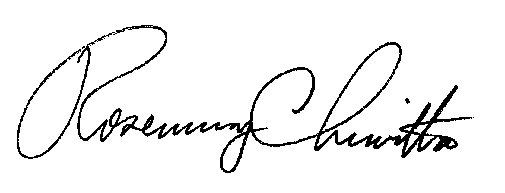 						Rosemary Chiavetta						SecretaryEnclosureRC: aelcc:	All Parties of Record	Document Folder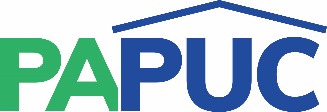                      COMMONWEALTH OF PENNSYLVANIAPENNSYLVANIA PUBLIC UTILITY COMMISSIONCOMMONWEALTH KEYSTONE BUILDING400 NORTH STREETHARRISBURG, PENNSYLVANIA 17120IN REPLY PLEASE REFER TO OUR FILE